Emmaus Bristol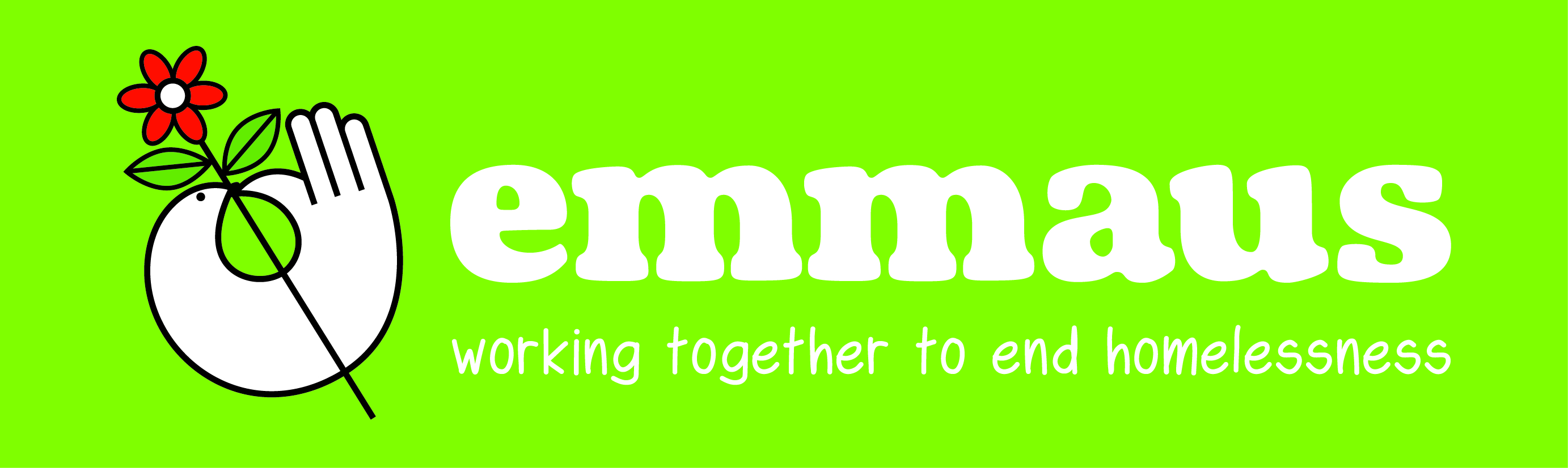 Equal Opportunities Monitoring FormEmmaus is committed to equal opportunities in employment and volunteering and will assess for roles fairly without regard to sex, age, marital status, sexual orientation, race, colour, nationality, ethnic or national origins.  People with disabilities will be assessed on the needs of the role they have applied for.  We would therefore be grateful if you could complete and return this form. The information you supply will be separated from your application before the short-listing and interview process begins, and will be kept confidentially and will only be used so that we can monitor the implementation of our equal opportunities policy.  Please choose one option from each of the sections listed below, checking the relevant box with an X, by double clicking on the appropriate box.Thank you for completing this form. Please forward this together with your completed application formEthnic Group:Ethnic Group:Age:Religion:Religion:White: British			English			Irish			Scottish			Welsh			Other White background		 Asian or Asian British:Bangladeshi		Indian			Pakistani   		Other Asian background 		Mixed:White and Asian		White/Black African		White/Black Caribbean 	White and Chinese		Other Mixed background 	Black or Black British:African				Caribbean			Other Black background  	Chinese or Chinese British or other ethnic group:Chinese				Other ethnic group   		Prefer not to say	  	16 – 24	 25 – 34	35 – 44	45 – 54	55 – 64	65+		16 – 24	 25 – 34	35 – 44	45 – 54	55 – 64	65+		No religion	 Baha’i		Christian	 Hindu		Jewish	Muslim	Buddhist	Jain		Sikh		Other		White: British			English			Irish			Scottish			Welsh			Other White background		 Asian or Asian British:Bangladeshi		Indian			Pakistani   		Other Asian background 		Mixed:White and Asian		White/Black African		White/Black Caribbean 	White and Chinese		Other Mixed background 	Black or Black British:African				Caribbean			Other Black background  	Chinese or Chinese British or other ethnic group:Chinese				Other ethnic group   		Prefer not to say	  	Marital Status:Marital Status:No religion	 Baha’i		Christian	 Hindu		Jewish	Muslim	Buddhist	Jain		Sikh		Other		White: British			English			Irish			Scottish			Welsh			Other White background		 Asian or Asian British:Bangladeshi		Indian			Pakistani   		Other Asian background 		Mixed:White and Asian		White/Black African		White/Black Caribbean 	White and Chinese		Other Mixed background 	Black or Black British:African				Caribbean			Other Black background  	Chinese or Chinese British or other ethnic group:Chinese				Other ethnic group   		Prefer not to say	  	Single		Married/Civil Partnership	Living with partner	Other		Single		Married/Civil Partnership	Living with partner	Other		No religion	 Baha’i		Christian	 Hindu		Jewish	Muslim	Buddhist	Jain		Sikh		Other		Disability:Disability:Disability:Disability:Disability:The Equality Act 2010 defines a disability as a ‘physical or mental impairment which has a substantial and long-term adverse effect on a person's ability to carry out normal day-to-day activities’.  An effect is long-term if it has lasted, or is likely to last, more than 12 months. Do you consider that you have a disability under the Equality Act (please tick)?Yes					No				Prefer not to say 	The Equality Act 2010 defines a disability as a ‘physical or mental impairment which has a substantial and long-term adverse effect on a person's ability to carry out normal day-to-day activities’.  An effect is long-term if it has lasted, or is likely to last, more than 12 months. Do you consider that you have a disability under the Equality Act (please tick)?Yes					No				Prefer not to say 	The Equality Act 2010 defines a disability as a ‘physical or mental impairment which has a substantial and long-term adverse effect on a person's ability to carry out normal day-to-day activities’.  An effect is long-term if it has lasted, or is likely to last, more than 12 months. Do you consider that you have a disability under the Equality Act (please tick)?Yes					No				Prefer not to say 	The Equality Act 2010 defines a disability as a ‘physical or mental impairment which has a substantial and long-term adverse effect on a person's ability to carry out normal day-to-day activities’.  An effect is long-term if it has lasted, or is likely to last, more than 12 months. Do you consider that you have a disability under the Equality Act (please tick)?Yes					No				Prefer not to say 	The Equality Act 2010 defines a disability as a ‘physical or mental impairment which has a substantial and long-term adverse effect on a person's ability to carry out normal day-to-day activities’.  An effect is long-term if it has lasted, or is likely to last, more than 12 months. Do you consider that you have a disability under the Equality Act (please tick)?Yes					No				Prefer not to say 	Declaration:Declaration:Declaration:Declaration:Declaration:This information will be treated in the strictest confidence.  It will be used to meet any requirements you have for statistical equal opportunities monitoring.  Under the Data Protection Act 1998 we need your agreement to retain this information for these purposes.   Please tick this box if you agree to this:	                               Signature    __________________________________________ 	 Date ____________________This information will be treated in the strictest confidence.  It will be used to meet any requirements you have for statistical equal opportunities monitoring.  Under the Data Protection Act 1998 we need your agreement to retain this information for these purposes.   Please tick this box if you agree to this:	                               Signature    __________________________________________ 	 Date ____________________This information will be treated in the strictest confidence.  It will be used to meet any requirements you have for statistical equal opportunities monitoring.  Under the Data Protection Act 1998 we need your agreement to retain this information for these purposes.   Please tick this box if you agree to this:	                               Signature    __________________________________________ 	 Date ____________________This information will be treated in the strictest confidence.  It will be used to meet any requirements you have for statistical equal opportunities monitoring.  Under the Data Protection Act 1998 we need your agreement to retain this information for these purposes.   Please tick this box if you agree to this:	                               Signature    __________________________________________ 	 Date ____________________This information will be treated in the strictest confidence.  It will be used to meet any requirements you have for statistical equal opportunities monitoring.  Under the Data Protection Act 1998 we need your agreement to retain this information for these purposes.   Please tick this box if you agree to this:	                               Signature    __________________________________________ 	 Date ____________________